Analiza stanu gospodarki odpadami komunalnymi na terenie Gminy Rumia 
za 2014 r.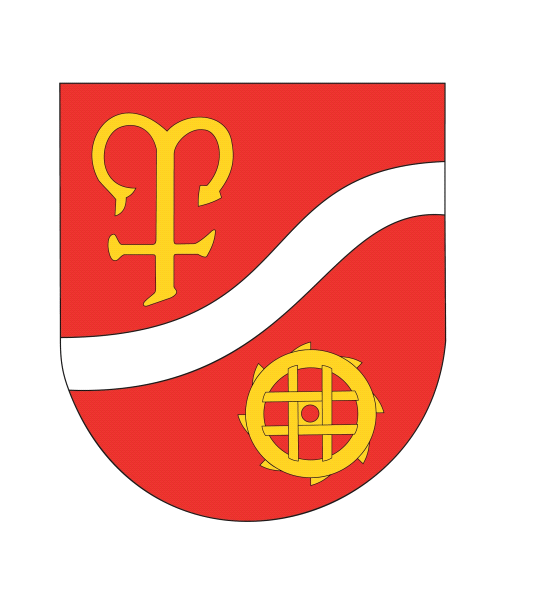 Urząd Miasta Rumi, kwiecień 2015 rokuI. WstępRumia jest gminą miejską. Usytuowana jest we wschodniej części powiatu wejherowskiego, w województwie pomorskim. Wraz z miastami Wejherowo oraz Redą tworzy tzw. Małe Trójmiasto Kaszubskie. Położona jest w odległości 10 km od centrum Gdyni. Sąsiedztwo miasta przedstawia się następująco:od północnego – zachodu – miasto Redaod zachodu i południa – gmina Wejherowood południowego – wschodu – miasto powiatowe Gdyniaod północnego – wschodu – gmina Kosakowo (powiat Pucki)	Bezpośrednie sąsiedztwo miasta z aglomeracją trójmiejską (Gdańsk, Sopot, Gdynia) sprawia, że gmina Rumia wchodzi w skład Gdańskiego Obszaru Metropolitarnego (GOM). 
		Mimo braku podziału administracyjnego na dzielnice, w mieście można wyróżnić kilka jego części, które nieformalnie funkcjonują jako dzielnice. Są to:„Stara Rumia”„Biała Rzeka”„Centrum”„Zagórze”„Szmelta”„Janowo”„Lotnisko”Powierzchnia Rumi wynosi 30,10 km². W strukturze użytkowej gruntów gminy dominują tereny leśne. Zajmują one ok. 44% powierzchni. Niespełna 30% powierzchni stanowią tereny zabudowane oraz zurbanizowane. Użytki rolne zajmują niewiele ponad 25% powierzchni.II. Założenia opracowaniaZgodnie z art. 3 ust. 2 pkt 10 oraz art. 9tb ustawy z dnia 13 września 1996 r. o utrzymaniu czystości i porządku w gminach (Dz. U. z 2013r., poz. 1399 ze zmianami) jednym z zadań gminy jest dokonanie corocznej analizy stanu gospodarki odpadami komunalnymi, w celu weryfikacji możliwości technicznych i organizacyjnych gminy 
w zakresie gospodarowania odpadami komunalnymi, a także potrzeb inwestycyjnych, kosztów systemu gospodarki odpadami komunalnymi. Ma również dostarczyć informacji 
o liczbie mieszkańców, liczbie właścicieli nieruchomości, którzy nie wykonują obowiązków określonych w ustawie, a także ilości odpadów komunalnych wytwarzanych na terenie gminy, a w szczególności zmieszanych odpadów komunalnych, odpadów zielonych oraz pozostałości z sortowania przeznaczonych do składowania. Analizę stanu gospodarki odpadami komunalnymi sporządza się w terminie do dnia 30 kwietnia za poprzedni rok kalendarzowy i podlega ona publicznemu udostępnieniu na stronie Biuletynu Informacji Publicznej urzędu gminy.Prezentowana analiza gospodarki odpadami obejmuje rok 2014.Zakres przedmiotowej analizy pokrywa się z rocznym Sprawozdaniem z realizacji zadań z zakresu gospodarowania odpadami komunalnymi, sporządzanym przez gminę, na podstawie art. 9q ust. 1 i 3 cyt. powyżej ustawy, celem jego przedłożenia marszałkowi województwa oraz wojewódzkiemu inspektorowi ochrony środowiska w terminie do 31 marca roku następującego po roku, którego dotyczy. III. Zagadnienia ogólneObowiązujące w 2014 r. Uchwały Rady Miejskiej Rumi, regulujące system odbierania odpadów komunalnych na terenie Rumi:Uchwała Nr XXXV/422/2013 z dnia 23 maja 2013 r. w sprawie terminu, częstotliwości i trybu uiszczania opłaty za gospodarowanie odpadami komunalnymi,Uchwała Nr XXX/379/2012 z dnia 20 grudnia 2012 r. w sprawie ustalenia wzoru deklaracji o wysokości opłaty za gospodarowanie odpadami komunalnymi,Uchwała Nr XXX/377/2012 z dnia 20 grudnia 2012 r. w sprawie wyboru metody ustalenia opłaty za gospodarowanie odpadami komunalnymi oraz stawki tej opłaty,Uchwała Nr XXX/380/2012 z dnia 20 grudnia 2012 r. w sprawie określenia rodzajów dodatkowych usług świadczonych przez gminę w zakresie odbierania odpadów komunalnych od właścicieli nieruchomości na których zamieszkują mieszkańcy i zagospodarowania tych odpadów oraz wysokości cen za te usługi,Uchwała Nr XXV/322/2012 z dnia 30 sierpnia 2012 r. w sprawie przyjęcia Regulamin utrzymania czystości i porządku na terenie gminy Rumia,Uchwała Nr XXVII/349/2012 z dnia 25 października 2012 r. zmieniająca uchwałę Nr XXV/322/2012 Rady Miejskiej Rumi z dnia 30 sierpnia 2012 r. w sprawie przyjęcia Regulaminu utrzymania czystości i porządku na terenie gminy Rumia,Uchwała Nr XXV/323/2012 z dnia 30 sierpnia 2012 r. w sprawie podziału gminy Rumia na sektory w celu zorganizowania odbierania odpadów komunalnych od właścicieli nieruchomości oraz wyznaczenia punktów selektywnego zbierania odpadów komunalnych,Uchwała Nr XXV/324/2012 z dnia 30 sierpnia 2012 r. w sprawie szczegółowego sposobu i zakresu świadczenia usług w zakresie odbierania odpadów komunalnych od właścicieli nieruchomości zamieszkałych i zagospodarowania tych odpadów w zamian za uiszczoną przez właściciela nieruchomości opłatę za gospodarowanie odpadami komunalnymi,Uchwała Nr XXVII/348/2012 z dnia 25 października 2012 r. zmieniająca uchwałę Nr XXV/324/2012 Rady Miejskiej Rumi z dnia 30 sierpnia 2012 r. w sprawie szczegółowego sposobu i zakresu świadczenia usług w zakresie odbierania odpadów komunalnych od właścicieli nieruchomości zamieszkałych i zagospodarowania tych odpadów w zamian za uiszczoną przez właściciela nieruchomości opłatę za gospodarowanie odpadami komunalnymi.		Od 01.07.2013 r., w wyniku przeprowadzonego w grudniu 2012 roku przetargu nieograniczonego, odbiór odpadów komunalnych i ich zagospodarowanie od właścicieli nieruchomości zamieszkałych realizowane były przez Przedsiębiorstwo Usług Komunalnych Sp. z o.o. z siedzibą przy ul. Dębogórskiej 148 w Rumi. Umowa została zawarta na okres osiemnastu miesięcy, tj. od 01.07.2013 r. do 31.12.2014 r. Gmina Rumia nie objęła odbiorem odpadów komunalnych pochodzących 
z nieruchomości niezamieszkałych. Odbiór odpadów komunalnych z nieruchomości niezamieszkałych (firmy, instytucje, placówki oświatowe itd.) odbywał się na podstawie indywidualnych umów cywilnoprawnych z podmiotem wpisanym do rejestru działalności regulowanej w zakresie odbioru odpadów komunalnych.W Rumi, jako metodę ustalania opłaty za gospodarowanie odpadami, przyjęto iloczyn liczby mieszkańców zamieszkujących daną nieruchomość oraz stawkę opłaty. Główną zaletą wybranej metody jest spełnienie zasady „zanieczyszczający płaci”. Metoda ta wydaje się też być najbardziej sprawiedliwą i zrozumiałą dla mieszkańców. Zgodnie z dyspozycją ustawy o utrzymaniu czystości i porządku w gminach, gdy odpady komunalne nie są zbierane i odbierane w sposób selektywny, stawka opłaty jest wyższa. W przypadku prowadzenia selektywnej zbiórki odpadów opłata wynosi 11 zł od jednego mieszkańca, natomiast w przypadku, gdy zbieranie nie jest prowadzone w sposób selektywny opłata wynosi 19 zł od jednego mieszkańca. Przyjęcie stawki o 73 % wyższej, uznano za wystarczającą zachętę do prowadzenia selektywnej zbiórki odpadów przez mieszkańców, co służy osiągnięciu wymaganych ustawowo poziomów odzysku.IV. System gospodarowania odpadami komunalnymi na terenie Gminy Rumia w  2013 roku1. Źródła odpadów W myśl ustawy o odpadach (Dz. U. z 2013 poz. 21 ze zmianami), odpady komunalne zostały zdefiniowane jako odpady powstające w gospodarstwach domowych, z wyłączeniem pojazdów wycofanych z eksploatacji, a także odpady niezawierające odpadów niebezpiecznych pochodzące od innych wytwórców odpadów, które ze względu na swój charakter lub skład są podobne do odpadów powstających w gospodarstwach domowych. Odpady komunalne na terenie gminy powstają głównie w gospodarstwach domowych, ale również na terenach nieruchomości niezamieszkałych, jak: obiekty użyteczności publicznej (ośrodki zdrowia, szkoły) oraz infrastruktury (handel, usługi). Są to także odpady 
z terenów otwartych, takie jak: odpady z koszy ulicznych, zmiotki, odpady z placów targowych i zieleni miejskiej. 2. Postępowanie z odpadami Powstające na terenie nieruchomości odpady komunalne, przed ich zgromadzeniem w odpowiednich pojemnikach/workach, zgodnie z Regulaminem utrzymania czystości i porządku na terenie gminy Rumia, poddawane były selekcji na nw. frakcje, mającej na celu oddzielne zgromadzenie poszczególnych rodzajów odpadów tak, aby umożliwić optymalne ich przygotowanie do transportu oraz dalszego ich odzysku lub unieszkodliwienia:1) makulatury (papieru i tektury) i opakowań wielomateriałowych (kartoników po mleku, sokach itp.),2) szkła,3) plastiku (tworzyw sztucznych) i metalu,4) odpadów zielonych (trawa, liście, gałęzie itp.),5) zużytego sprzętu elektrycznego i elektronicznego,6) niebezpiecznych np. farb, baterii i akumulatorów, leków, świetlówek,7) odpady wielkogabarytowe i zużyte opony,8) budowlanych i rozbiórkowych,9) odpadów zmieszanych.Poniżej w tabeli przedstawiono obowiązujący w 2014 roku sposób postępowania z poszczególnymi frakcjami odpadów komunalnych przez mieszkańców gminy:Tabela. 1. Odbiór (sposób i częstotliwość) poszczególnych frakcji odpadów komunalnych  od mieszkańców  RumiW zamian za uiszczoną opłatę za gospodarowanie odpadami komunalnymi odbierane były od właścicieli nieruchomości zamieszkałych powstałe w gospodarstwach domowych:1) komunalne odpady zmieszane w ilości do 180 l miesięcznie na jednego mieszkańca,2) odpady selektywnie zbierane w każdej ilości,3) komunalne odpady budowlane i rozbiórkowe - w ilości do 80 l na pół roku na 1 lokal mieszkalny. Większe ilości tych odpadów odbierane były przez firmę wywozową na podstawie indywidualnego zgłoszenia na koszt właściciela. W przypadku, gdy na nieruchomości zamieszkałej powstawały odpady komunalne zmieszane w ilości przekraczającej 180 litrów miesięcznie na jednego mieszkańca, gmina mogła świadczyć dodatkową usługę w zakresie odbierania odpadów komunalnych od właścicieli nieruchomości w cenie 28 zł + Vat za każde 60 litrów odpadów powyżej tej normy.  W 2014 roku taka sytuacja nie miała miejsca.Wyposażenie nieruchomości w pojemniki lub worki na odpady komunalne pozostało obowiązkiem właściciela nieruchomości. W ramach ponoszonej przez mieszkańców nieruchomości zamieszkałych opłaty, przedsiębiorstwo wywozowe zobowiązane było do zaopatrywania tych właścicieli w pojemniki (zabudowa wielorodzinna) i worki (zabudowa jednorodzinna) na odpady zbierane selektywnie i odbioru tych odpadów. Właściciele nieruchomości zamieszkałych mieli możliwość, dodatkowo poza ustalonym harmonogramem, bezpłatnie przekazywać odpady zbierane selektywnie, do punktu ich zbiórki wskazanego przez gminę, we własnym zakresie i na własny koszt.Gmina wychodząc na przeciw potrzebom mieszkańców oraz środowisku podjęła decyzję o wprowadzeniu zmian w systemie odbioru odpadów komunalnych, które obowiązują od stycznia 2015r. Zasadnicza zmiana polega na rozszerzeniu selektywnego gromadzenia odpadów komunalnych o popiół powstający w gospodarstwach domowych. Do tej pory właściciele domów, którzy opalali swoje domostwa węglem lub drewnem, pozbywali się powstałego popiołu poprzez wyrzucenie go do pojemnika na odpady zmieszane. Od 2015 roku, w okresie grzewczym, tj. od października do maja każdego roku, sytuacja ta uległa zmianie. Każde gospodarstwo domowe, które wytwarza popiół może oddawać go w terminie odbioru odpadów zbieranych selektywnie, jako odrębną frakcję śmieci gromadzoną 
w workach (dotyczy zabudowy jednorodzinnej) lub pojemnikach koloru szarego (dotyczy zabudowy wielorodzinnej). Jest też możliwość dostarczania popiołu do Punktu Selektywnego Zbierania Odpadów Komunalnych. Worki lub pojemniki na popiół z gospodarstw domowych dostarczane są przez Gminę, w ramach uiszczanej opłaty za gospodarowanie odpadami. Wyselekcjonowane z frakcji odpadów zielonych choinki, w miesiącach styczeń i luty każdego roku mogą być wystawiane przez właścicieli nieruchomości poza systemem workowym. Odbiór choinek odbywa się w terminach zbiórki odpadów selektywnie zbieranych w  tym okresie. W rejonie zabudowy jednorodzinnej winny być  wystawione przed posesję w sposób nieutrudniający przejścia lub przejazdu. Natomiast w rejonie zabudowy wielorodzinnej – przy pergoli śmietnikowej. Ponadto można je przekazywać bezpłatnie do Punktu Selektywnej Zbiórki Odpadów Komunalnych. Od 2015 roku zwiększyła się częstotliwość odbioru odpadów wielkogabarytowych od właścicieli nieruchomości w ramach ponoszonej opłaty za gospodarowanie odpadami. Dotychczas odbierane były 2 x roku, od 2015r. są obierane 1 raz w miesiącu, w pierwszym przypadającym w danym miesiącu terminie odbioru odpadów selektywnie zbieranych.V. Ocena możliwości technicznych i organizacyjnych Gminy w zakresie gospodarowania odpadami komunalnymi1. Możliwość przetwarzania zmieszanych odpadów komunalnych, odpadów zielonych oraz pozostałości z sortowania odpadów komunalnych przeznaczonych do składowaniaZgodnie z przepisami, podmiot odbierający odpady komunalne do właścicieli nieruchomości obowiązany jest do przekazywania odebranych odpadów komunalnych zmieszanych, odpadów zielonych oraz pozostałości z sortowania odpadów komunalnych, przeznaczonych do składowania, wyłącznie do regionalnych instalacji do przetwarzania odpadów komunalnych. Zgodnie z zasadą bliskości z art. 20 ust. 7 ustawy z dnia 14 grudnia 2012 r. 
o odpadach (Dz. U. z 2013, poz. 21 ze zmianami), nakazuje się również, aby odpady komunalne zmieszane, pozostałości z sortowania odpadów komunalnych oraz pozostałości 
z procesu mechaniczno-biologicznego przetwarzania odpadów komunalnych, o ile są przeznaczone do składowania, a także odpady zielone, były przetwarzanie na terenie regionu gospodarki odpadami komunalnymi, na którym zostały wytworzone. Na terenie Gminy Rumia nie ma możliwości przetwarzania odpadów komunalnych, odpadów zielonych oraz pozostałości z sortowania odpadów komunalnych przeznaczonych do składowania. Zgodnie z „Planem Gospodarki Odpadami dla Województwa Pomorskiego 2018”, przyjętego Uchwałą Nr 415/XX/12 Sejmiku Województwa Pomorskiego z dnia 25 czerwca 2012 roku, dla gminy Rumia został wyznaczony region gospodarki odpadami pn. Region Eko Dolina oparty o funkcjonowanie regionalnej instalacji przetwarzania odpadów komunalnych (RIPOK) prowadzonej przez zakład zagospodarowania odpadów „Eko Dolina” Sp. z o.o. w Łężycach. Przedsiębiorcy odbierający odpady komunalne od właścicieli nieruchomości na terenie gminy, zobowiązani są do przekazywania co najmniej zmieszanych odpadów komunalnych, odpadów zielonych oraz pozostałości z sortowania odpadów komunalnych do RIPOK „Eko Dolina” Sp. z o.o. w Łężycach. Instalacja posiada zdolności przerobowe pozwalające na przyjęcie i przetworzenie odpadów komunalnych pochodzących od ponad 460 tys. mieszkańców. Zakład obsługuje mieszkańców gmin powiatu wejherowskiego, gminy Kosakowo oraz Gdyni i Sopotu.Powierzchnia terenu zakładu wynosi 39,74 ha. W ciągu roku do zakładu trafia ok. 185 tys. Mg odpadów, w tym ok. 140 tys. Mg odpadów komunalnych. W wyniku prac modernizacyjnych zakład w Łężycach stał się jednym z najnowocześniejszych zakładów zagospodarowania odpadów w Polsce. Eko Dolina dzięki zastosowaniu nowoczesnych technologii w zakresie odzysku i unieszkodliwiania odpadów oraz ochrony środowiska spełnia normy unijne i krajowe.Wyposażenie zakładu: 
1. Sortownia odpadów zmieszanych – moc przerobowa 100 000 Mg/rok – 2 zmiany - 150 000 Mg/rok - 3 zmiany; 
2. Kompostownia odpadów zielonych – moc przerobowa 6 000 Mg/rok; 
3. Kompostownia halowa – moc przerobowa 30 000 Mg/rok; 
4. Segment przyjmowania odpadów od dostawców indywidualnych; 
5. Magazyn czasowego gromadzenia odpadów niebezpiecznych; 
6. Segment demontażu odpadów wielkogabarytowych – moc przerobowa 15 000 Mg/rok; 
7. Segment demontażu urządzeń chłodniczych i sprzętu RTV/AGD – moc przerobowa 550 Mg/rok; 
8. Kwatera magazynowa odpadów jednorodnych - 100 000 m3; 
9. Kwatera magazynowania odpadów budowlanych - 70 000 m3; 
10. Segment rozdrabniania odpadów budowlanych; 
11. Segment wykorzystania biogazu - moc ok. 2 MW; 
12. Podczyszczania odcieków i ścieków - 117 m3/dobę; 
13. Boksy na surowce wtórne;
14. Zadaszone boksy do czasowego magazynowania surowców wtórnych;
15. Kwatera odpadów innych niż niebezpieczne i obojętne (B2) - 1 020 tys.m3; 
16. Waga samochodowa; 
17. Myjka kół i podwozi samochodowych; 
18. Sprzęt ciężki do eksploatacji składowiska; 
19. Zaplecze administracyjno-socjalne, zaplecze warsztatowe.Potrzeby inwestycyjne związane z gospodarowaniem odpadami komunalnymiW 2014 roku nie zrealizowano żadnych zadań inwestycyjnych związanych z gospodarowaniem odpadami komunalnymi. 		Organizacja i prowadzenie na terenie gminy Rumia punktu selektywnego zbierania odpadów komunalnych (PSZOK) od mieszkańców gminy Rumia, zostało scedowane na Przedsiębiorstwo Usług Komunalnych Sp. z o.o. z siedzibą przy ul. Dębogórskiej 148 
w Rumi, w ramach zawartej umowy pomiędzy ww. firmą a gminą, na odbiór odpadów komunalnych i ich zagospodarowanie od właścicieli nieruchomości zamieszkałych.Liczba ludnościGmina Miejska Rumia liczy 45.601 mieszkańców (stan na 31.12.2014r.) W deklaracjach o wysokości opłaty za gospodarowanie odpadami komunalnymi, złożonych w Urzędzie Miasta, ujętych zostało 43.674 mieszkańców (stan na 31.12.2014r.) Różnica w podanej liczbie mieszkańców wynika m.in z tego, że wielu uczniów i studentów kontynuuje naukę poza miejscem stałego zameldowania. Analogiczna sytuacja występuje wśród osób czynnych zawodowo, którzy, ze względu na wykonywaną pracę, przebywają poza terenem Gminy. Na bieżąco jednak prowadzone są działania mające na celu weryfikację danych zawartych w deklaracjach i sprawdzenie ich ze stanem faktycznym.Ilość złożonych deklaracji o wysokości opłaty za gospodarowanie odpadami komunalnymi przez mieszkańców Gminy Rumia – stan na 31.12.2014r.Tabela. 2. 
Tabela. 3.Liczba właścicieli nieruchomości, którzy nie złożyli deklaracji o wysokości opłaty za gospodarowanie odpadami komunalnymiZgodnie z weryfikacją systemu ewidencji ludności niemal wszyscy mieszkańcy Gminy spełnili obowiązek złożenia deklaracji o wysokości opłaty za gospodarowanie odpadami komunalnymi.Właściciele nieruchomości, co do których istnieją podejrzenia o podanie nieprawdziwych danych, wzywani są do urzędu, w celu złożenia wyjaśnień. W 2014 roku Burmistrz Miasta Rumi wydał 13 decyzji określających opłatę za gospodarowanie odpadami.6. Ilość odpadów komunalnych wytworzonych na terenie Gminy w 2014 rokuZ uwagi na brak dostępności informacji, na potrzeby niniejszego opracowania przyjęto, że ilość wytworzonych odpadów komunalnych na terenie Rumi równa się ilości zebranych odpadów.Ilość odpadów komunalnych stałych i ciekłych zebranych z terenu Gminy Rumia w całym 2014 roku wraz ze sposobem ich zagospodarowania przedstawia poniższa tabela.Tabela. 4. Odpady komunalne stałe i ciekłe zebrane z terenu Gminy Rumia w 2014 rokugdzie: 1) zgodnie z rozporządzeniem Ministra Środowiska z dnia 9 grudnia 2014 w sprawie katalogu odpadów (Dz. U. Nr 112, poz. 1206); D5 - Składowanie na składowiskach w sposób celowo zaprojektowany (np. umieszczanie w uszczelnionych oddzielnych komorach, przykrytych i izolowanych od siebie wzajemnie i od środowiska itd.); R3 - Recykling lub odzysk substancji organicznych, które nie są stosowane jako rozpuszczalniki (w tym kompostowanie i inne biologiczne procesy przekształcania); R5 – Recykling lub odzysk innych materiałów nieorganicznych; R11 – Wykorzystywanie odpadów uzyskanych w wyniku któregokolwiek z procesów wymienionych w pozycji R1-R10; R12 –  Wymiana odpadów w celu poddania ich któremukolwiek z procesów wymienionych w pozycji R1-R11; R13 – Magazynowanie odpadów poprzedzające którykolwiek z procesów wymienionych w pozycji R1-R12 (z wyjątkiem wstępnego magazynowania u wytwórcy odpadów). Ilość zebranych i dostarczonych do RIPOK „Eko Dolina” odpadów komunalnych z terenu Rumi kształtuje się następująco:Tabela. 5. Odpady komunalne z terenu Rumi dostarczone do RIPOK „Eko Dolina” w 2014 rokugdzie: 1) zgodnie z rozporządzeniem Ministra Środowiska z dnia 27 września 2001r. w sprawie katalogu odpadów  (Dz. U. Nr 112, poz. 1206)Pozostała masa odpadów komunalnych trafiła do innych instalacji. Poniższa tabela przedstawia ilość odpadów komunalnych stałych odebranych od mieszkańców nieruchomości zamieszkałych w terenu Rumi przez Przedsiębiorstwo Usług Komunalnych Sp. z o.o., w ramach umowy zawartej pomiędzy Gminą Miejską Rumia a ww. firmą, na odbiór odpadów komunalnych i ich zagospodarowanie od właścicieli nieruchomości zamieszkałych. Dane obejmują masę odpadów zebranych bezpośrednio od mieszkańców oraz z PSZOK-u.Tabela. 6. Odpady komunalne stałe zebrane od mieszkańców nieruchomości zamieszkałych przez Przedsiębiorstwo Usług Komunalnych Sp. z o.o. z terenu Rumi w 2014 rokugdzie: 1) zgodnie z rozporządzeniem Ministra Środowiska z dnia 27 września 2001r. w sprawie katalogu odpadów  (Dz. U. Nr 112, poz. 1206)Rok 2014, był pierwszym pełnym rokiem, kiedy za system gospodarowania odpadami komunalnymi odbieranymi od mieszkańców odpowiadała gmina. Dzięki wieloletnim konsekwentnym działaniom w zakresie kreowania właściwych postaw i promowania selektywnej zbiórki odpadów surowcowych poparte odpowiednimi zapisami w Regulaminie utrzymania czystości i porządku, przejęcie przez gminę obowiązku zorganizowania odbierania odpadów komunalnych od właścicieli nieruchomości na których zamieszkują mieszkańcy przebiegło bez większych problemów. Mieszkańcy chętnie segregują odpady, 
a możliwość przekazania firmie wywozowej odpadów surowcowych w każdej ilości, przynoszą widoczny efekt. W ogólnym strumieniu odpadów komunalnych zebranych z terenu Rumi w 2014 roku, nastąpił zauważalny wzrost ilości odpadów surowcowych w stosunku do dwóch poprzednich lat.7. Wymagane poziomy recyklinguNa podstawie Rozporządzenia Ministra Środowiska z dnia 29 maja 2012 r. w sprawie poziomów recyklingu, przygotowania do ponownego użycia i odzysku innymi metodami niektórych frakcji odpadów komunalnych i Rozporządzenia Ministra Środowiska z dnia 25 maja 2012 r. w sprawie poziomów ograniczenia masy odpadów komunalnych ulegających biodegradacji przekazywanych do składowania oraz sposobu obliczania poziomu ograniczania masy tych odpadów, obliczono wymagane poziomy recyklingu, przygotowania do ponownego użycia i odzysku innymi metodami niż składowanie oraz poziomów ograniczenia masy odpadów komunalnych ulegających biodegradacji przekazanych do składowania w 2014 roku. Osiągnięte przez Gminę Rumia poziomy wyniosły:
- poziom ograniczenia masy odpadów komunalnych ulegających biodegradacji kierowanych do składowania – 1,6 % (wymagany do osiągnięcia przez gminę poziom: < 50 %),              
- poziom recyklingu, przygotowania do ponownego użycia następujących frakcji odpadów komunalnych: papieru, metali, tworzyw sztucznych i szkła – 45,3 % (wymagany do osiągnięcia przez gminę poziom: > 14 %),                                                                           
- poziom recyklingu, przygotowania do ponownego użycia i odzysku innymi metodami innych niż niebezpieczne odpadów budowlanych i rozbiórkowych – 56,6 % (wymagany do osiągnięcia przez gminę poziom: > 38 %).Przy wyliczeniu tych poziomów uwzględniono również masę odpadów surowcowych (papieru, metalu, szkła i plastiku), którą w RIPOK „Eko Dolina” udało się wysegregować na linii sortowniczej z odpadów komunalnych zmieszanych o kodach 20 03 01, 20 01 99 i 20 03 03.Na szczególną uwagę zasługuje uzyskany przez gminę wysoki poziom ograniczenia masy odpadów komunalnych ulegających biodegradacji przekazywanych do składowania. Jest to wynikiem zmiany w RIPOK „Eko Dolina” technologii postępowania z odpadami biodegradowalnymi, powstającymi po mechanicznym przetwarzaniu odpadów kierowanych do kompostowni, dzięki której nastąpiło znaczne obniżenie ilości odpadów poddanych składowaniu. W celu uzyskania i utrzymania do 2020 roku wymaganych rozporządzeniami Ministerstwa Środowiska poziomów recyklingu niektórych frakcji odpadów komunalnych oraz ograniczenia masy odpadów komunalnych ulegających biodegradacji przekazanych do składowania, ważne jest ciągłe prowadzenie działań informacyjno-edukacyjnych dla mieszkańców, aby ugruntować przeświadczenie o słuszności segregacji odpadów surowcowych „u źródła”. W kolejnych latach wskazane jest również stopniowe rozszerzanie selektywnej zbiórki odpadów komunalnych o kolejne „surowce”, np. popiół, odpady organiczne. 8. Liczba właścicieli nieruchomości, którzy nie zawarli umowy na odbiór nieczystości ciekłych. Brak jest informacji o właścicielach nieruchomości, którzy nie zawarli umowy a pozbywają się z terenu nieruchomości nieczystości ciekłych. Straż Miejska w Rumi na bieżąco przeprowadza kontrole nieruchomości pod względem wywiązywania się właścicieli nieruchomości z obowiązków wynikających z przepisów prawa i w razie takiej konieczności egzekwuje je. W przypadku korzystania przez właścicieli nieruchomości z szamb w rejonach skanalizowanych, gmina zobowiązuje ich do podłączenia się do sieci kanalizacyjnej, zgodnie z przepisami ustawy o czystości i porządku. 9. Liczba właścicieli nieruchomości, którzy nie są obowiązani do ponoszenia opłat za gospodarowanie odpadami komunalnymi na rzecz gminy i nie zawarli umowy z uprawnionym podmiotem.Nie posiadamy informacji o właścicielach nieruchomości niezamieszkałych, którzy nie zawarli stosownej umowy na odbiór odpadów komunalnych z jedną z firm wpisanych do rejestru działalności regulowanej. Straż Miejska w Rumi na bieżąco przeprowadza kontrole nieruchomości pod względem wywiązywania się właścicieli nieruchomości z obowiązków wynikających z przepisów prawa i w razie takiej konieczności, egzekwuje je. V. Koszty obsługi systemuKoszty gospodarki odpadami komunalnymi, które przejęła gmina, kształtowały się następująco:Tabela. 6. Wykonanie dochodów i wydatków związanych z gospodarką komunalną w  2014 roku.Przychody z tytułu opłaty za gospodarowanie odpadami komunalnymi wyniosły 5.661.362,69, tj. 120,45%  planu.	Wydatki związane z systemem gospodarki odpadami komunalnymi wyniosły w  2014 roku 5.192.082,12 zł, tj. 110,47% planu, z czego 5,52% przeznaczono na administrację (wynagrodzenia, wyposażenie pomieszczeń biurowych, materiały biurowe, usługi pocztowe, eksploatację pomieszczeń), 0,68% na edukację i informację, na zadania realizowane przez Komunalny Związek Gmin ,,Dolina Redy i Chylonki”, w tym sprawozdawczość – 4,20%, uprzątanie dzikich wysypisk, opróżnianie koszy ulicznych oraz zakup nowych koszy – 7,36%, a na odbiór odpadów przez firmę wywozową – 82,24 %. Powyższe wyliczenia nie uwzględniają odbioru odpadów komunalnych od właścicieli nieruchomości niezamieszkałych (np. firm, instytucji, placówek oświatowych) oraz ich przekazania do miejsc odzysku czy unieszkodliwienia, które były ponoszone przez wytwórców tych odpadów na podstawie indywidualnych umów cywilnoprawnych.VI. PodsumowanieNa terenie Gminy Rumia od dnia 1 lipca 2013 roku funkcjonuje nowy system gospodarowania odpadami komunalnymi wynikający z nowelizacji ustawy o utrzymaniu czystości i porządku w gminach. Gmina w ustawowym terminie podjęła wszystkie wymagane przepisami prawa uchwały oraz przejęła obowiązki z zakresu gospodarowania odpadami komunalnymi. Gmina Rumia nie objęła na swoim terenie odbiorem odpadów komunalnych pochodzących z nieruchomości niezamieszkałych. Obowiązek zaopatrzenia nieruchomości w pojemniki na odpady zmieszane pozostał na właścicielu nieruchomości. Mimo nie wydzielenia frakcji kuchennej, gmina uzyskała wymagany poziom masy odpadów ulegających biodegradacji kierowanych do składowania.Dzięki wieloletnim konsekwentnym działaniom w zakresie kreowania właściwych postaw i promowania selektywnej zbiórki odpadów surowcowych poparte odpowiednimi zapisami w Regulaminie utrzymania czystości i porządku, przejęcie przez gminę obowiązku zorganizowania odbierania odpadów komunalnych od właścicieli nieruchomości na których zamieszkują mieszkańcy przebiegło bez większych problemów. Biorąc pod uwagę fakt, iż mieszkańcy od wielu już lat segregują odpady, w zgłoszonych deklaracjach o wysokości opłaty za gospodarowanie odpadami komunalnymi 94 % mieszkańców zobowiązało się do prowadzenia selektywnej zbiórki odpadów i z reguły wykonywali ją poprawnie. Nie było konieczności podwyższenia opłaty wysokości opłaty za gospodarowanie odpadami z tytułu prowadzenia nieprawidłowej selekcji odpadów.Gmina osiągnęła wszystkie wymagane przepisami prawa poziomy recyklingu oraz ograniczenia masy składowanych odpadów komunalnych.Zdolności przerobowe RIPOK „Eko Dolina” były wystarczające dla przyjmowania odpadów komunalnych pochodzących z terenu Gminy.Autorzy opracowania:Marzena Pranga-CymanKatarzyna Bielińska Wydział Polityki Gospodarczej, Mieszkaniowej i Ochrony ŚrodowiskaUrząd Miasta RumiFrakcja odpadów komunalnych zbieranych selektywnieSposób odbioruSposób odbioruMinimalna częstotliwość zbiórkiMinimalna częstotliwość zbiórkiFrakcja odpadów komunalnych zbieranych selektywniezabudowa wielorodzinnazabudowa jednorodzinnazabudowa wielorodzinnazabudowa jednorodzinnazmieszane odpady komunalnepojemniki - bezpośrednio od mieszkańców nieruchomościpojemniki - bezpośrednio od mieszkańców nieruchomości1 x tydzień1 x 2 tygodnie makulatura (papier i tektura) 
i opakowania wielomateriałowe (kartoniki po mleku, sokach itp.)pojemniki (kolor niebieski) - bezpośrednio od mieszkańców nieruchomości worki (kolor niebieski) - bezpośrednio od mieszkańców nieruchomości 1 x 2 tygodnie1 x miesiącmakulatura (papier i tektura) 
i opakowania wielomateriałowe (kartoniki po mleku, sokach itp.)Punkt Selektywnej Zbiórki Odpadów Komunalnych  zorganizowany na terenie siedziby firmy Przedsiębiorstwo Usług Komunalnych Sp. z o.o. ul. Dębogórska 148, RumiaPunkt Selektywnej Zbiórki Odpadów Komunalnych  zorganizowany na terenie siedziby firmy Przedsiębiorstwo Usług Komunalnych Sp. z o.o. ul. Dębogórska 148, Rumiaw godzinach otwarcia punktuw godzinach otwarcia punktuszkłopojemniki (kolor zielony) - bezpośrednio od mieszkańców nieruchomościworki (kolor zielony) - bezpośrednio od mieszkańców nieruchomości1 x 2 tygodnie1 x miesiącszkłoPunkt Selektywnej Zbiórki Odpadów Komunalnych  zorganizowany na terenie siedziby firmy Przedsiębiorstwo Usług Komunalnych Sp. z o.o. ul. Dębogórska 148, RumiaPunkt Selektywnej Zbiórki Odpadów Komunalnych  zorganizowany na terenie siedziby firmy Przedsiębiorstwo Usług Komunalnych Sp. z o.o. ul. Dębogórska 148, Rumiaw godzinach otwarcia punktuw godzinach otwarcia punktuplastik (tworzywa sztuczne) 
i metalepojemniki (kolor żółty) - bezpośrednio od mieszkańców nieruchomościworki (kolor żółty) - bezpośrednio od mieszkańców nieruchomości1 x 2 tygodnie1 x miesiącplastik (tworzywa sztuczne) 
i metalePunkt Selektywnej Zbiórki Odpadów Komunalnych  zorganizowany na terenie siedziby firmy Przedsiębiorstwo Usług Komunalnych Sp. z o.o. ul. Dębogórska 148, RumiaPunkt Selektywnej Zbiórki Odpadów Komunalnych  zorganizowany na terenie siedziby firmy Przedsiębiorstwo Usług Komunalnych Sp. z o.o. ul. Dębogórska 148, Rumiaw godzinach otwarcia punktuw godzinach otwarcia punktuzielone (trawa, liście, gałęzie itp.)pojemniki (kolor brązowy) - bezpośrednio od mieszkańców nieruchomościworki (kolor brązowy) - bezpośrednio od mieszkańców nieruchomości1 x 2 tygodnie1 x miesiączielone (trawa, liście, gałęzie itp.)Punkt Selektywnej Zbiórki Odpadów Komunalnych  zorganizowany na terenie siedziby firmy Przedsiębiorstwo Usług Komunalnych Sp. z o.o. ul. Dębogórska 148, RumiaPunkt Selektywnej Zbiórki Odpadów Komunalnych  zorganizowany na terenie siedziby firmy Przedsiębiorstwo Usług Komunalnych Sp. z o.o. ul. Dębogórska 148, Rumiaw godzinach otwarcia punktuw godzinach otwarcia punktuzielone (trawa, liście, gałęzie itp.)zalecane: Kompostowanie we własnym zakresie wytworzonych przez mieszkańców odpadów biodegradowalnychzalecane: Kompostowanie we własnym zakresie wytworzonych przez mieszkańców odpadów biodegradowalnychzalecane: Kompostowanie we własnym zakresie wytworzonych przez mieszkańców odpadów biodegradowalnychzalecane: Kompostowanie we własnym zakresie wytworzonych przez mieszkańców odpadów biodegradowalnychzużyty sprzęt elektryczny i elektroniczny„wystawka” bezpośrednio od mieszkańców nieruchomości„wystawka” bezpośrednio od mieszkańców nieruchomości2 x rok2 x rokzużyty sprzęt elektryczny i elektronicznyPunkt Selektywnej Zbiórki Odpadów Komunalnych  zorganizowany na terenie siedziby firmy Przedsiębiorstwo Usług Komunalnych Sp. z o.o. ul. Dębogórska 148, Rumia;Objazdowa Zbiórka Odpadów Niebezpiecznych organizowana przez Komunalny Związek Gmin „Dolina Redy i Chylonki” Ponadto:Zużyty sprzęt elektryczny i elektroniczny można było oddać do sklepu przy zakupie nowego urządzenia. Sklep ma obowiązek przyjąć go bezpłatnie w ilości nie większej niż sprzedawany nowy sprzęt na zasadzie „1 za 1”, czyli lodówka za lodówkę, telewizor za telewizor, komputer za komputer itp., z zastrzeżeniem, że mieszkaniec osobiście dostarczy go do miejsca sprzedaży. Zepsuty sprzęt mieszkaniec mógł zostawić  nieodpłatnie również w punkcie serwisowym – w przypadku gdy obsługa punktu stwierdziła, że naprawa sprzętu jest niemożliwa lub jest nieopłacalna.Punkt Selektywnej Zbiórki Odpadów Komunalnych  zorganizowany na terenie siedziby firmy Przedsiębiorstwo Usług Komunalnych Sp. z o.o. ul. Dębogórska 148, Rumia;Objazdowa Zbiórka Odpadów Niebezpiecznych organizowana przez Komunalny Związek Gmin „Dolina Redy i Chylonki” Ponadto:Zużyty sprzęt elektryczny i elektroniczny można było oddać do sklepu przy zakupie nowego urządzenia. Sklep ma obowiązek przyjąć go bezpłatnie w ilości nie większej niż sprzedawany nowy sprzęt na zasadzie „1 za 1”, czyli lodówka za lodówkę, telewizor za telewizor, komputer za komputer itp., z zastrzeżeniem, że mieszkaniec osobiście dostarczy go do miejsca sprzedaży. Zepsuty sprzęt mieszkaniec mógł zostawić  nieodpłatnie również w punkcie serwisowym – w przypadku gdy obsługa punktu stwierdziła, że naprawa sprzętu jest niemożliwa lub jest nieopłacalna.w godzinach otwarcia punktu oraz2 x rok - Objazdowa Zbiórka Odpadów Niebezpiecznychw godzinach otwarcia punktu oraz2 x rok - Objazdowa Zbiórka Odpadów Niebezpiecznychniebezpieczne, np. farby, baterie i akumulatory, leki, świetlówki, resztki farb, środki ochrony roślin i opakowania po nich, pozostałości po domowych środkach do dezynfekcji i dezynsekcji, zużyte tonery.Punkt Zbiórki Odpadów Niebezpiecznych na terenie siedziby firmy Przedsiębiorstwo Usług Komunalnych Sp. z o.o. ul. Dębogórska 148, Rumia zorganizowany przez Komunalny Związek Gmin „Dolina Redy i Chylonki; wybrane apteki – zbiórka niewykorzystanych lub przeterminowanych leków;wybrane placówki handlowe, spółdzielnie mieszkaniowe, szkoły i urzędy – zbiórka baterii; Objazdowa Zbiórka Odpadów Niebezpiecznych organizowana przez Komunalny Związek Gmin „Dolina Redy i Chylonki” Punkt Zbiórki Odpadów Niebezpiecznych na terenie siedziby firmy Przedsiębiorstwo Usług Komunalnych Sp. z o.o. ul. Dębogórska 148, Rumia zorganizowany przez Komunalny Związek Gmin „Dolina Redy i Chylonki; wybrane apteki – zbiórka niewykorzystanych lub przeterminowanych leków;wybrane placówki handlowe, spółdzielnie mieszkaniowe, szkoły i urzędy – zbiórka baterii; Objazdowa Zbiórka Odpadów Niebezpiecznych organizowana przez Komunalny Związek Gmin „Dolina Redy i Chylonki” w godzinach otwarcia punktu oraz2 x rok - Objazdowa Zbiórka Odpadów Niebezpiecznychw godzinach otwarcia punktu oraz2 x rok - Objazdowa Zbiórka Odpadów Niebezpiecznychwielkogabarytowe i zużyte opony„wystawka” bezpośrednio od mieszkańców nieruchomości„wystawka” bezpośrednio od mieszkańców nieruchomości2 x rok2 x rokbudowlano-remontowe i rozbiórkoweworki lub kontenery – „wystawka” bezpośrednio od mieszkańców nieruchomościworki lub kontenery – „wystawka” bezpośrednio od mieszkańców nieruchomości2 x rok2 x rokTreśćogółem typ zabudowy typ zabudowyTreśćogółemjednorodzinnawielorodzinnaLiczba złożonych deklaracji7.3257.049276Liczba mieszkańców objętych złożonymi deklaracjami43.67423.39620.278Liczba właścicieli nieruchomości, którzy zadeklarowali selektywną zbiórkę, a w wyniku kontroli stwierdzono, że nie zbierają selektywnie000Treśćtyp zabudowysposób gromadzenia odpadówsposób gromadzenia odpadówTreśćtyp zabudowyselektywnynieselektywnyLiczba złożonych deklaracjijednorodzinna6.624425Liczba złożonych deklaracjiwielorodzinna2715Suma:Suma:6.895430 % %946Liczba mieszkańców objętych złożonymi deklaracjamijednorodzinna22.410986Liczba mieszkańców objętych złożonymi deklaracjamiwielorodzinna19.929349Kod1)Rodzaje odpadówMasa zebranych odpadów[ Mg ]Masa zebranych odpadów[ Mg ]Sposób zagospodarowaniaodpadów08 03 18Odpadowy toner drukarski inny niż wymieniony w 08 03 170,1380,138Brak danych 15 01 01Opakowania z papieru i tektury578,20578,20Mechaniczno-biologiczne przetwarzanie15 01 02Opakowania z tworzyw sztucznych733,70733,70R12, R1315 01 03Opakowania z drewna3,13,1Mechaniczno-biologiczne przetwarzanie15 01 06 exZmieszane odpady opakowaniowe0,20,2Mechaniczno-biologiczne przetwarzanie15 01 07Opakowania ze szkła882,5882,5R1315 01 11*Opakowania z metali zawierających niebezpieczne porowate elementy0,0730,073Brak danych16 01 19Tworzywa sztuczne0,30,3R1216 02 16Elementy usunięte z zużytych urządzeń inne niż wymienione w 16 02 150,0450,045Brak danych16 05 06*Chemikalia laboratoryjne i analityczne (np. odczynniki chemiczne) zawierające substancje niebezpieczne, w tym mieszaniny chemikaliów laboratoryjnych i analitycznych 0,010,01Brak danych17 01 01Odpady betonu oraz gruz betonowy z rozbiórek i remontów89,889,8R1117 01 07Zmieszane odpady z betonu, gruzu ceglanego, odpadowych materiałów ceramicznych i elementów wyposażenia inne niż wymienione w 17 01 06250,4250,4R11, R517 02 03Tworzywa sztuczne115115D517 06 04Materiały izolacyjne inne niż wymienione w 17 06 01 i 17 06 030,50,5D517 09 04Zmieszane odpady z budowy, remontów i demontażu inne niż wymienione w 17 09 01, 17 09 02 i 17 09 03144,9144,9D519 12 01Papier i tektura59,259,2R320 01 01Papier i tektura58,9058,90Mechaniczno-biologiczne przetwarzanie20 01 21*Lampy fluorescencyjne i inne odpady zawierające rtęć0,060,06Brak danych20 01 23*Urządzenia zawierające freony1,6081,608R12, R13 20 01 27*Farby, tusze, farby drukarskie, kleje, lepiszcze i żywice zawierające substancje niebezpieczne5,745,74Brak danych20 01 32Leki inne niż wymienione w 20 01 311,9951,995Brak danych20 01 33*Baterie i akumulatory łącznie z bateriami i akumulatorami wymienionymi w 16 06 01, 16 06 02 lub 16 06 03 oraz nie sortowane baterie i akumulatory zawierające te baterie1,781,78Brak danych20 01 35*Zużyte urządzenia elektryczne i elektroniczne inne niż wymienione w 20 01 21 i 20 01 23 zawierające niebezpieczne składniki 14,2114,21R1220 01 36Zużyte urządzenia elektryczne i elektroniczne inne niż wymienione w 20 01 21, 20 01 23 i 20 01 350,530,53R12 20 01 99Inne nie wymienione frakcje zbierane w sposób selektywny953,1953,1R12 20 02 01Odpady ulegające biodegradacji972972Kompostowanie20 02 02 Gleba i ziemia, w tym kamienie49,549,5R1120 02 03Inne odpady nie ulegające biodegradacji348,6348,6D520 03 01Niesegregowane (zmieszane) odpady komunalne10838,010838,0R12 20 03 03Odpady z czyszczenia ulic i placów87,987,9R1220 03 07Odpady wielkogabarytowe137,2137,2D5, R1220 03 99 Odpady komunalne nie wymienione w innych podgrupach379,2379,2D5SUMA: 16 708,389 MgSUMA: 16 708,389 MgSUMA: 16 708,389 MgSUMA: 16 708,389 MgSUMA: 16 708,389 MgŚcieki bytowe Ścieki bytowe Ścieki bytowe 5 905,3 m3 Stacja zlewna: Baza kontenerowa ul. Kwiatkowskiego(Pewik Sp. z o.o.) Ścieki przemysłoweŚcieki przemysłoweŚcieki przemysłowe4 702,8  m3Stacja zlewna : Baza kontenerowa ul. Kwiatkowskiego (Pewik Sp. z o.o.)SUMA: 10 608,1 m3SUMA: 10 608,1 m3SUMA: 10 608,1 m3SUMA: 10 608,1 m3SUMA: 10 608,1 m3Kod1)Rodzaje odpadówMasa odpadów [ Mg ].15 01 02Opakowania z tworzyw sztucznych699,715 01 03Opakowania z drewna3,115 01 06 exZmieszane odpady opakowaniowe0,216 01 19Tworzywa sztuczne0,317 01 07Zmieszane odpady z betonu, gruzu ceglanego, odpadowych materiałów ceramicznych i elementów wyposażenia inne niż wymienione w 17 01 0611,017 06 04Materiały izolacyjne inne niż wymienione w 17 06 01 i 17 06 030,517 09 04Zmieszane odpady z budowy, remontów i demontażu inne niż wymienione w 17 09 01, 17 09 02 i 17 09 03144,920 01 01Papier i tektura55,220 01 23*Urządzenia zawierające freony0,120 01 99 exInne nie wymienione frakcje zbierane w sposób selektywny953,120 02 01Odpady ulegające biodegradacji972,020 02 02Gleba i ziemia, w tym kamienie49,520 02 03Inne odpady nie ulegające biodegradacji348,620 03 01Niesegregowane (zmieszane) odpady komunalne10838,020 03 07Odpady wielkogabarytowe137,220 03 99 Odpady komunalne nie wymienione w innych podgrupach376,2SUMA:  14 589,60SUMA:  14 589,60SUMA:  14 589,60Kod1)Rodzaje odpadówMasa zebranych odpadów[ Mg ]15 01 01Opakowania z papieru i tektury561,1115 01 02Opakowania z tworzyw sztucznych679,215 01 07Opakowania ze szkła829,6816 01 19Tworzywa sztuczne0,317 01 07Zmieszane odpady z betonu, gruzu ceglanego, odpadowych materiałów ceramicznych i elementów wyposażenia inne niż wymienione w 17 01 06239,417 02 03Tworzywa sztuczne11519 12 01Papier i tektura59,220 01 01Papier i tektura40,6820 01 35*Zużyte urządzenia elektryczne i elektroniczne inne niż wymienione w 20 01 21 i 20 01 23 zawierające niebezpieczne składniki 0,01620 01 99Inne nie wymienione frakcje zbierane w sposób selektywny47,5320 02 01Odpady ulegające biodegradacji709,9220 02 03Inne odpady nie ulegające biodegradacji91,720 03 01Niesegregowane (zmieszane) odpady komunalne10175,920 03 07Odpady wielkogabarytowe131,5420 03 99 Odpady komunalne nie wymienione w innych podgrupach55,66SUMA: 13 736,84 SUMA: 13 736,84 SUMA: 13 736,84 TREŚĆPLAN NA 2014 ROK[zł]Wykonanie[zł]%DOCHODY4 700 0005 661 362,69120,45Opłata za gospodarowanie odpadami komunalnymi 4 700 0005 661 362,69WYDATKI 4 700 0005 192 082,12110,47Koszty administracyjne286 632,22Edukacja i informacja35 153,65Składka dla Komunalnego Związku Gmin „Dolina Redy i Chylonki”218 071,00Uprzątanie dzikich wysypisk, opróżnianie koszy na terenie miasta, zakup nowych koszy ulicznych 382 278,45Odbiór odpadów od mieszkańców nieruchomości zamieszkałych4 269 946,80